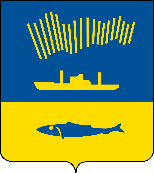 АДМИНИСТРАЦИЯ ГОРОДА МУРМАНСКАП О С Т А Н О В Л Е Н И Е________                                                                                                            № ____В соответствии с Федеральным законом от 06.10.2003 № 131-ФЗ «Об общих принципах организации местного самоуправления в Российской Федерации», Федеральным законом от 04.12.2007 № 329-ФЗ «О физической культуре и спорте в Российской Федерации», Уставом муниципального образования город Мурманск п о с т а н о в л я ю:1. Внести в порядок финансирования физкультурных мероприятий и спортивных мероприятий, проводимых комитетом по физической культуре и спорту администрации города Мурманска и подведомственными ему учреждениями, утвержденный постановлением администрации города Мурманска от 30.03.2018 № 853 (в редакции постановления от 29.11.2018               № 4094) следующие изменения:- подпункт «к» пункта 3.4.1 изложить в новой редакции:«к) бронирование и найм жилого помещения, проживание в гостинице, в том числе при вынужденных остановках в пути следования на Мероприятия и обратно и пересадках с ожиданием следующего транспорта в течении ночи или более суток;».2. Отделу информационно-технического обеспечения и защиты информации администрации города Мурманска (Кузьмин А.Н.) организовать размещение настоящего постановления на официальном сайте администрации города Мурманска в сети Интернет.3. Редакции газеты «Вечерний Мурманск» (Хабаров В.А.) опубликовать настоящее постановление.4. Настоящее постановление вступает в силу со дня официального опубликования.5. Контроль за выполнением настоящего постановления возложить на заместителя главы администрации города Мурманска Левченко Л.М.Глава администрации города Мурманска		                                		         А.И. Сысоев